GCSE ISA HomeworkMatch up the term to its definition.A preliminary experiment works out an appropriate value for a control variable.Example: You are investigating how mass of water affects temperature rise. a) You are investigating how length of exercise affects heart rate. b) You are investigating how the number of hamburgers eaten affects the mass of a person. c) You are investigating how ***. Write a simple conclusion for these 3 graphs. e.g. As the length of exercise increases, heat rate increases.4) You did an experiment to investigate how the size of a solar cell exposed 
to light affected the voltage (amount of electricity) produced.
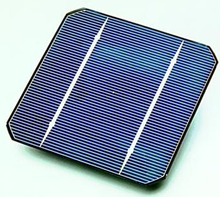 a) These were your results:b) Here are someone else’s results:c) Here are someone else’s results:Independent variableThe variable that you measure in an experiment.Dependent VariableThe maximum and minimum values of the dependent or independent variable. Control VariablesIf the investigation is repeated by another person and the same results are obtained. ReproducibleThe variable that you change in an experiment.ResolutionA variable that may affect the outcome of the experiment, so must be kept the same during in an experiment.RangeThis is the smallest change in the quantity being measured of a measuring instruments that gives a clear change in the reading. Control variable:Size of beakerSize of beaker you could use:100ml, 250ml, 400mlI would pick the size of beaker that:Heats water 20oC the quickestControl variable:Type of exercise.Types of exercise you could use: I would choose the exercise that…Control variable:Make of hamburger.Makes of hamburgers you could use: I would choose the hamburger that…Control variable:Types of exercise you could use: I would choose the exercise that…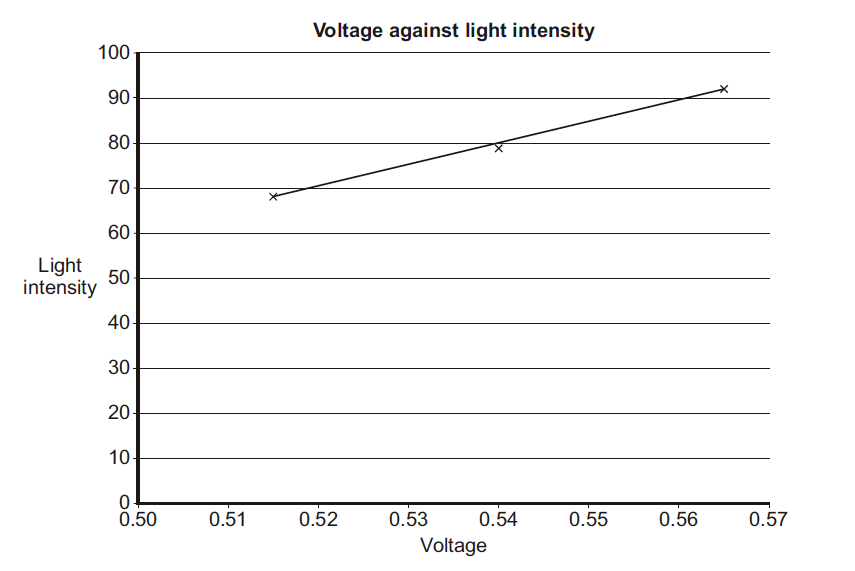 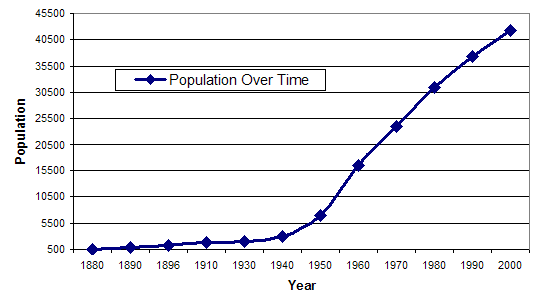 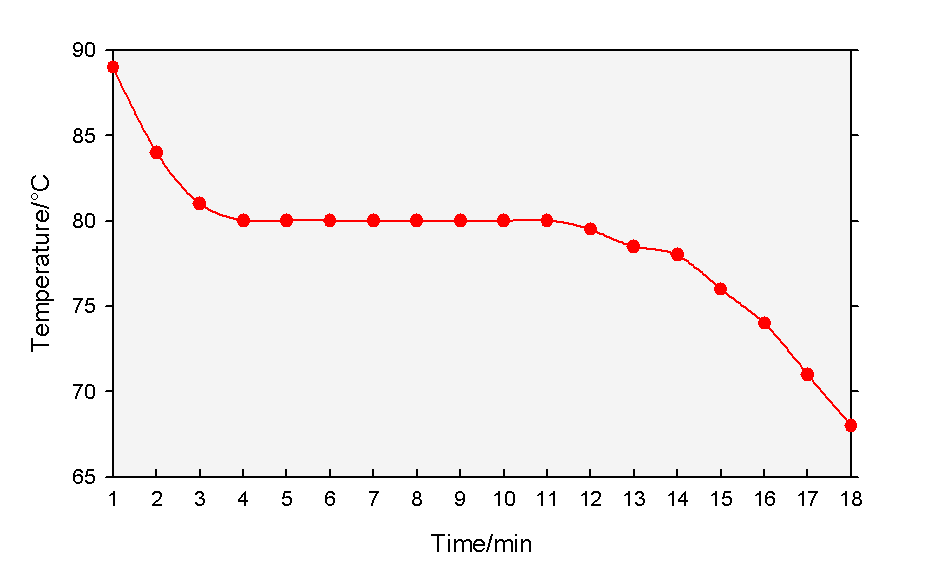 Conclusion:As the voltage increases _______________________________________________________________Conclusion:As time increases _____________________________________________________________________Conclusion:____________________________________________________________________________________Size of solar cell (cm2)Mean output voltage (millivolts)Write a conclusion for your data:As the size of solar cell ______________________________________________________________________________________________________________________________________1080Write a conclusion for your data:As the size of solar cell ______________________________________________________________________________________________________________________________________15110Write a conclusion for your data:As the size of solar cell ______________________________________________________________________________________________________________________________________20150Write a conclusion for your data:As the size of solar cell ______________________________________________________________________________________________________________________________________25200Write a conclusion for your data:As the size of solar cell ______________________________________________________________________________________________________________________________________30230Write a conclusion for your data:As the size of solar cell ______________________________________________________________________________________________________________________________________35270Write a conclusion for your data:As the size of solar cell ______________________________________________________________________________________________________________________________________Size of solar cell (mm2)Mean output voltage (millivolts)Do they show the same trend?Yes/No (circle one)Because_________________________________________________Two pieces of data that back this up are_______________________
________________________________________________________60008000Do they show the same trend?Yes/No (circle one)Because_________________________________________________Two pieces of data that back this up are_______________________
________________________________________________________50007600Do they show the same trend?Yes/No (circle one)Because_________________________________________________Two pieces of data that back this up are_______________________
________________________________________________________40007140Do they show the same trend?Yes/No (circle one)Because_________________________________________________Two pieces of data that back this up are_______________________
________________________________________________________30006800Do they show the same trend?Yes/No (circle one)Because_________________________________________________Two pieces of data that back this up are_______________________
________________________________________________________20006360Do they show the same trend?Yes/No (circle one)Because_________________________________________________Two pieces of data that back this up are_______________________
________________________________________________________10005900Do they show the same trend?Yes/No (circle one)Because_________________________________________________Two pieces of data that back this up are_______________________
________________________________________________________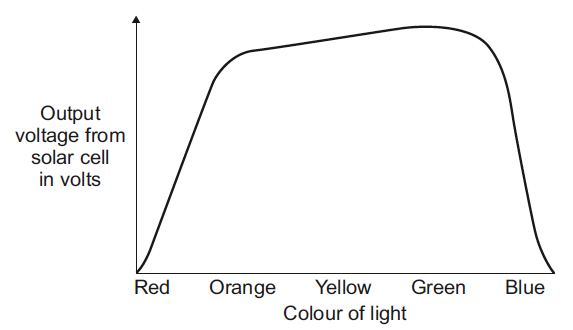 Do they show the same trend?Yes/No (circle one)Because_________________________________________________Some data to back this up is ________________________________
________________________________________________________